Regulamin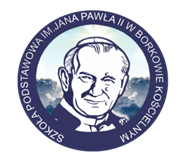 Powiatowego Konkursu„ ŚWIĘTY JAN PAWEŁ II                                        W NASZEJ PAMIĘCI”pod Honorowym Patronatem Wójta Gminy SierpcI. Organizator:Szkoła Podstawowa im. Jana Pawła II w Borkowie Kościelnym, Parafia pod wezwaniem św. Apolonii w Borkowie KościelnymNauczyciele odpowiedzialni za przebieg konkursu: ks. Adam Zaborowski, Zofia Gutkowska, Małgorzata Korpolińska, Anita MarlęgaII. Cele konkursu:Budowanie duchowego pomnika Jana Pawła II w nawiązaniu do rocznicy jego urodzinPogłębienie wśród dzieci i młodzieży wiedzy o życiu, działalności, twórczości
i  osobowości papieża Jana Pawła II.Odwołanie się do nieprzemijających wartości, idei tkwiących w życiu i działalności
Jana Pawła II.Rozwijanie wyobraźni oraz twórczych umiejętności dzieci i młodzieży.5.   Prezentacja i popularyzacja  twórczości dzieci i młodzieży.III. Zasady konkursu:Konkurs adresowany jest do uczniów szkół podstawowych z terenu Powiatu Sierpeckiego.    Konkurs będzie przebiegał w czterech  kategoriach:kategoria I: dzieci w wieku przedszkolnym - praca plastycznakategoria II: klasy I - III szkoły podstawowej- praca plastyczna kategoria III: klasy IV - VI szkoły podstawowej -praca plastyczna  kategoria IV: klasy VII-VIII szkoły podstawowej -test wiedzy o Janie Pawle IIUczestnicy w kategorii I, II,III wykonują pracę plastyczną  nawiązując do hasła ”Pielgrzymi szlak Jana Pawła  II ”.Warunki uczestnictwa:Format pracy: A-4, A-3.Technika wykonania dowolna: malarstwo, grafika, rysunek (płaska lub przestrzenna bez użycia materiałów nietrwałych) Na odwrocie każdej pracy należy nakleić   metryczkę zawierającą: imię              i nazwisko autora, nazwę szkoły, nazwisko opiekuna i kategoria, w której wykonano pracę.4.   Uczestnicy w kategorii IV przystępują do testu online, który odbędzie się 14 maja        2021 r. o godzinie 10.00. Test będzie zawierał 50 pytań losowanych automatycznie,         dotyczących faktów i ciekawostek z życia Jana Pawła II. Po rozwiązaniu quizu na        ekranie komputera wyświetli się wynik. W przypadku uzyskania takiej samej liczy        punków o wyniku będzie decydował czas rozwiązywania testu. Do testu mogą        przystąpić uczniowie uprzednio zgłoszeni przez nauczyciela. Link do testu pojawi się         w  dniu 14.05.2021r. na stronie Szkoły Podstawowej im. Jana Pawła II w Borkowie        Kościelnym oraz zostanie przesłany nauczycielom zgłaszającym uczniów do quizu. 5.   Do prac należy dołączyć kartę zgłoszenia oraz oświadczenie według załączonego        wzoru. 6.   Prace wraz z kartą zgłoszeniową należy składać do dnia  12.05.2021r. do Szkoły        Podstawowej im. Jana Pawła II w Borkowie Kościelnym ul. Szkolna 2, 09-200 Sierpc. 7.   Prace oceni Komisja Konkursowa powołana  przez Organizatora. 8.   Kryteriami oceny prac plastycznych będą: trafność doboru tematu pracy, pomysłowość,         jakość i estetyka wykonania, oryginalność oraz wyraz artystyczny. 9.   Nagrodzeni zostaną autorzy najciekawszych prac  oraz osoby z najwyższym wynikiem        quizu.10.  Rozstrzygnięcie konkursu oraz otwarcie wystawy pokonkursowej odbędzie się               18.05.2021 r.   w  Szkole Podstawowej im. Jana Pawła II w Borkowie Kościelnym.IV. Uwagi organizatorów:Praca musi być wykonana tylko przez jednego autora (prace zbiorowe nie będą brane pod uwagę).Prace biorące udział w konkursie powinny być pracami autorskimi, wcześniej nie publikowanymi i nie przedstawianymi na innych konkursach.Uczestnik konkursu składa tylko jedną pracę, szkoła  maksymalnie  trzy prace w każdej kategorii.Każdy uczestnik konkursu dostarcza oświadczenie Załącznik nr 1Prace zrolowane, zniszczone w wyniku niewłaściwego opakowania, nadesłane                       po terminie oraz niezgodne z regulaminem nie będą oceniane.Prace konkursowe nie podlegają zwrotowi i przechodzą na własność organizatorów. Organizatorzy zastrzegają sobie prawo do ich wystawiania i nieodpłatnego reprodukowania oraz możliwość zmian w regulaminie, o których zainteresowani zostaną powiadomieni pisemnie.                                                                                    ..........................................           /pieczątka szkoły/ZGŁOSZENIE............................................................................................................................./pełna nazwa szkoły/do udziału w Powiatowym Konkursie „Jan Paweł II  w naszej pamięci”   W konkursie szkołę reprezentować będą prace:.........................................................../pieczęć i  podpis Dyrektora..........................................           /pieczątka szkoły/ZGŁOSZENIE............................................................................................................................./pełna nazwa szkoły/do udziału w Powiatowym Konkursie „Jan Paweł II  w naszej pamięci”   W teście szkołę reprezentować będą uczniowie:.........................................................../pieczęć i  podpis Dyrektora Lp.Imię i nazwisko uczniaklasaimię i nazwisko nauczyciela             - opiekuna123456.7.8.9.10.11.12.Lp.Imię i nazwisko uczniaklasaimię i nazwisko nauczyciela             - opiekuna123456.7.8.9.10.11.12.